Credendo – Short-term EU Risks úvěrová pojišťovna, a.s.INFORMACE O SPOLEČNOSTIk 31. prosinci 2017OBSAH									stranaInformace o hospodaření společnosti:					Textová část								    2Tabulková část								    3Základní údaje o společnosti 						    5Údaje o činnosti společnosti						    6Údaje o složení akcionářů společnosti					    6Údaje o struktuře skupiny, jejímž je společnost členem			    6Organizační struktura							    7Dozorčí rada								    8Představenstvo								    9Úvěry, půjčky a záruky poskytnuté členům statutárních orgánů		    9Zveřejněno na internetových stránkách Credendo – Short –Term EU Risks úvěrová pojišťovna, a.s. www.credendo.com Informace o hospodaření společnostiSpolečnost Credendo – Short-Term EU Risks úvěrová pojišťovna, a.s. informuje o svých hospodářských výsledcích k 31. prosinci roku 2017.Klíčové ukazatele:Hrubé předepsané pojistné ke konci roku 2017 dosáhlo celkové částky 440 mil. Kč a meziročně tak vzrostlo o 21%.Celkový objem pojištěných transakcí se v porovnání s předchozím rokem zvýšil o 36%, na 302,5 mld. Kč.Objem hlášených pojistných událostí se v roce 2017, v porovnání s předchozím rokem, zvýšil o 11 %.Pojištěné transakce:	Klienti naší společnosti si v průběhu roku 2017 pojistili transakce v celkové hodnotě přesahující 302,5 mld. Kč. Z pohledu pojištěných transakcí zůstávají nadále klíčové pojištěné pohledávky v České republice (30 %), Polsku (18 %), Slovensku (7 %) a Německu (5 %).Během roku 2017 ekonomický růst v regionu dále posiloval. Hlavním důvodem byl především rozvoj průmyslové výroby a vzrůstající spotřeba domácností, což podpořilo silný růst HDP. Ke předvídatelnému ekonomickému prostředí přispívá také velmi nízká nezaměstnanost a nízká míra inflace. Zároveň stabilní vývoj měnového kurzu na finančních trzích podporuje udržitelný hospodářský růst v regionu.Geografické rozložení poskytnutého pojistného krytí pokračuje ve stabilním trendu diverzifikace rizika. Pro společnost klíčové trhy představují 71 % z celkového objemu pojistných limitů (ČR 33 %, Polsko 25 %, Slovensko 7 % a Německo 6 %).Pojistné událostiObjem hlášených pojistných událostí se v roce 2017, v porovnání s předchozím rokem, zvýšil o 11 % a frekvence hlášených pojistných událostí meziročně vzrostla o 75 %, což způsobila především zvýšená frekvence pojistných událostí v polské pobočce. Loss ratio na základě konsolidovaného výsledku všech poboček společnosti Credendo – Short-Term EU Risks dosáhlo 43 %. InvesticeV souladu se schválenou investiční strategií společnost drží výhradně bonitní dluhové cenné papíry emitenta Česká republika, Polská republika a hotovost. Depozita jsou umístěna u významných bank s investičním ratingem.Hospodářský výsledek a solventnostI přes pečlivé řízení provozních nákladů je ve finančním roce 2017 celkovým výsledkem ztráta ve výši 21 mil. CZK. Zásadním faktorem pro tento výsledek byl vývoj škodních událostí v Polsku. Společnost se plně koncentruje na naplnění strategie profitabilního růstu a provádí opatření k jejímu dosažení. Klíčovým úkolem nadále zůstává jak podpora podnikání klientů především na jejich hlavních obchodních trzích, tak i zachování udržitelné strategie tvorby hodnoty pro své akcionáře.Výše vlastního kapitálu společnosti dosáhla hodnoty 305 mil. Kč. Společnost plní kapitálové požadavky dle platných pravidel Solvency II.Rozvaha společnosti Výkaz zisku a ztrátPoměrové ukazatele*     (=100%*Zisk nebo ztráta / Aktiva celkem)    	Pozn.  anuizovaná hodnota znamená, že čitatel je upraven počtem období**   (=100%*Zisk nebo ztráta / Vlastní kapitál)	Pozn.  anuizovaná hodnota znamená, že čitatel je upraven počtem období*** (=100%*(náklady na pojistná plnění, vč. změny stavu rezervy na pojistná plnění, očištěných od zajištění + čistá výše provozních nákladů) / zasloužené pojistné, očištěné od zajištění))Základní údaje o společnosti:Obchodní firma:		Credendo – Short-term EU Risks úvěrová pojišťovna, a.s. (dále jen „společnost“)Právní forma: 					akciová společnostSídlo společnosti: 				Na Pankráci 1683/127, 140 00 Praha 4IČO:  						27245322Datum zápisu do OR: 				24. června 2005Datum zápisu poslední změny v OR: 		13. června 2016Účel poslední změny v OR: 			změny v osobách členů dozorčí radyZákladní kapitál zapsaný v OR:			200 000 000,- KčVýše splaceného základního kapitálu: 		200 000 000,- KčDruh, forma, podoba a počet		emitovaných akcií s uvedením		jejich jmenovité hodnoty: 		200 ks kmenové akcie na jméno v zaknihované podobě ve jmenovité hodnotě 1 000 000,- KčNabytí vlastních akcií:				společnost od svého vzniku nikdy nenabyla vlastní akcieNabytí zatímních listů:				společnost od svého vzniku nikdy nenabyla zatímní listyNabytí jiných účastnických 		cenných papírů:		společnost od svého vzniku nikdy nenabyla účastnické cenné papíryPočet organizačních jednotek:			2Credendo – Short-Term EU Risks úvěrová pojišťovna, a.s., pobočka poisťovne z iného členského štátuMostová 2, 811 02 Bratislava, Slovenská republikaCredendo – Short-Term EU Risks úvěrová pojišťovna, a.s., Spółka Akcyjna Oddział w PolscePuławska 182, 02-670 Varšava, PolskoÚdaje o činnosti společnosti:Předmět podnikání:pojišťovací činnost v rozsahu odvětví č. 13, č. 14 a č. 15 neživotních pojištění dle přílohy č. 1 část B zákona č. 277/2009 Sb., o pojišťovnictví, ve znění pozdějších předpisů, 	činnosti související s pojišťovací činností dle zákona o pojišťovnictví a v rozsahu daném příslušným povolením:zprostředkovatelská činnost prováděná v souvislosti s pojišťovací činností,poradenská činnost související s pojišťovací činností,šetření pojistných událostí prováděné samostatnými likvidátory pojistných událostí na základě smlouvy s pojišťovnou.Přehled činností, jejichž vykonávání nebo poskytování bylo Českou národní bankou omezeno, pozastaveno nebo vyloučeno:Společnost nemá žádné činnosti, jejichž vykonávání nebo poskytování bylo Českou národní bankouomezeno, pozastaveno nebo vyloučeno.Údaje o složení akcionářů společnosti:Obchodní název, právní forma, adresa sídla 	     			výše podílu na hlas. právech v %Delcredere I Ducroire (dále Credendo – Export Credit Agency) 		100 %Rue Montoyerstraat 3, 1000 Brusel, 					Belgické královstvíÚdaje o struktuře skupiny, jejímž je společnost členem:5.1. Struktura skupiny k 31. 12. 2017: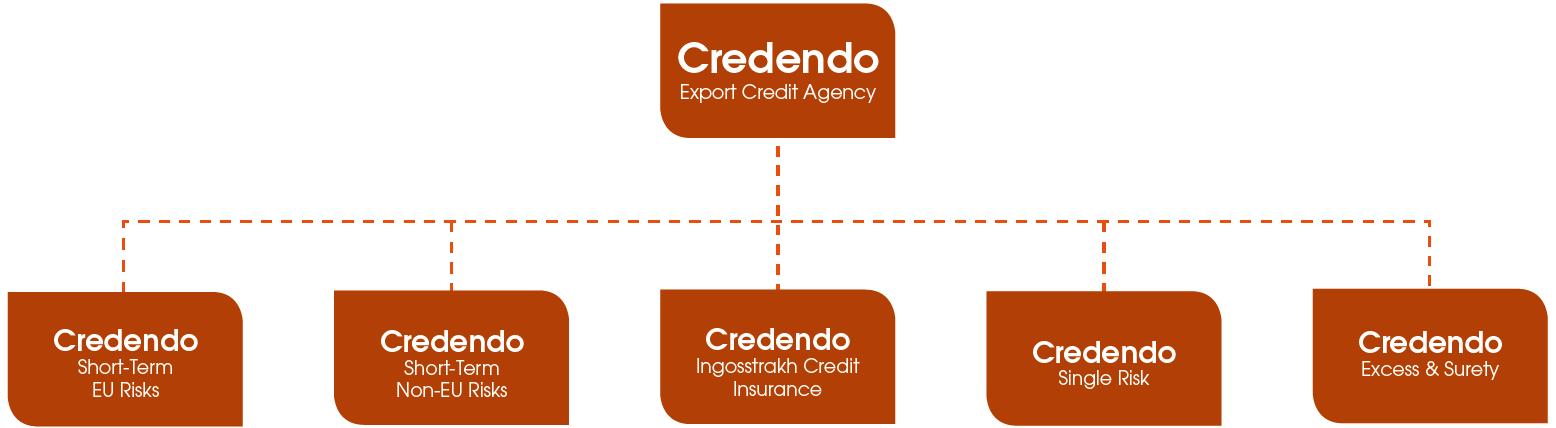 5.2. Údaje o osobách, které jsou ve vztahu k pojišťovně ovládanými osobami:Vůči společnosti není žádná osoba ve vztahu ovládané osoby; v žádné není společnost ani většinovým společníkem.Organizační struktura: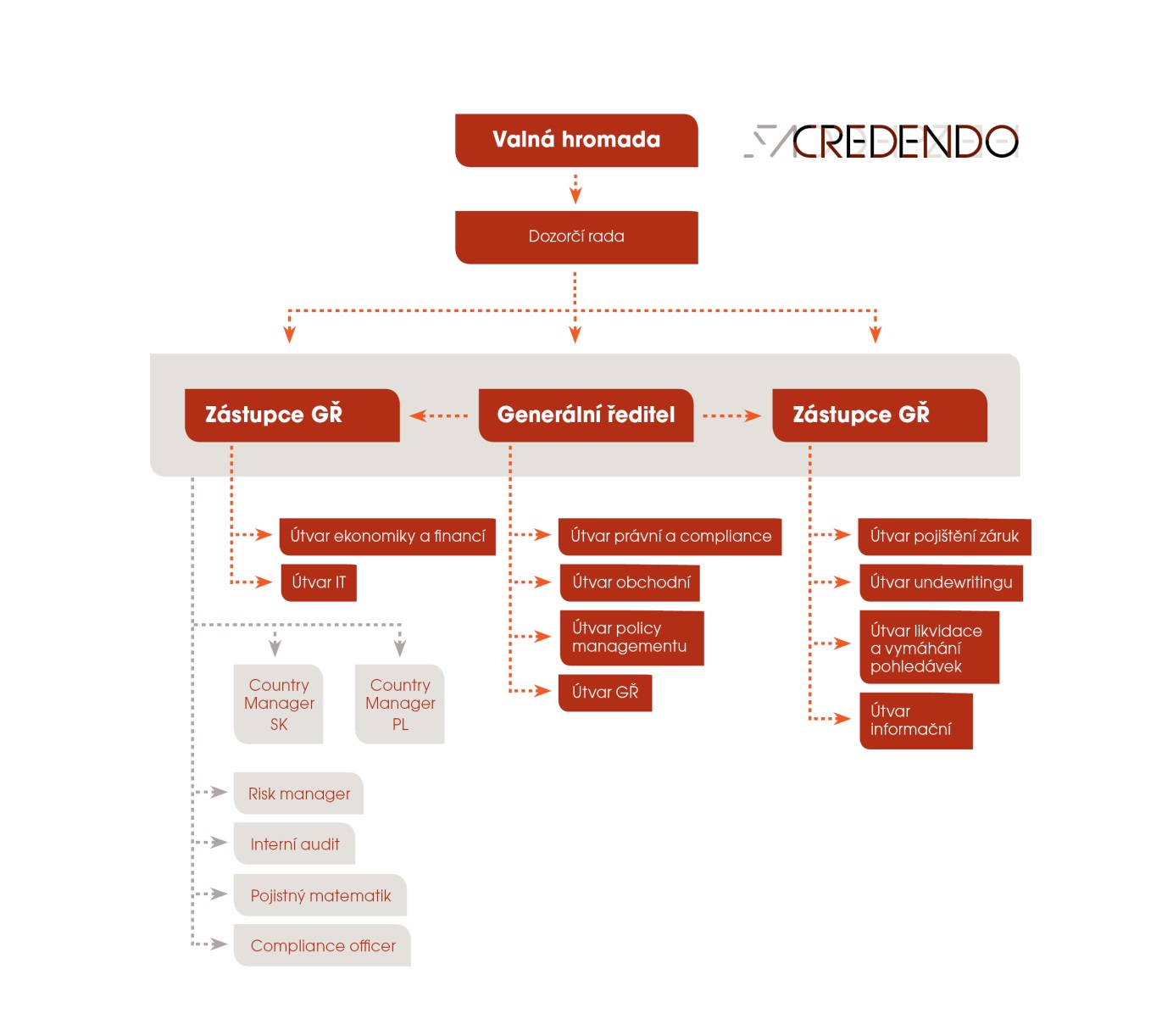 Dozorčí rada:7.1. Složení dozorčí rady k 31. 12. 2017:Jméno:						Dirk Terweduwe						předseda dozorčí rady			Den vzniku členství v dozorčí radě:		27. dubna 2015Den vzniku funkce: 				19. června 2015Dosavadní zkušenosti a kvalifikační 	předpoklady pro výkon funkce:			Generální ředitel Credendo – Export Credit AgencyČlen výkonného vedení                                                        Credendo – Short-Term non-EU RisksJméno:						Frank Vanwingh						člen dozorčí radyDen vzniku členství v dozorčí radě:		27. dubna 2015Dosavadní zkušenosti a kvalifikačnípředpoklady pro výkon funkce:			Člen výkonného vedení Credendo – Export Credit Agency	Jméno:						Stefaan Van Boxstael						člen dozorčí radyDen vzniku členství v dozorčí radě:		17. prosince 2014Dosavadní zkušenosti a kvalifikačnípředpoklady pro výkon funkce:		Generální ředitel společnosti                                    Credendo – Short-Term non-EU RisksJméno:						Ronny Matton						člen dozorčí radyDen vzniku členství v dozorčí radě:		17. prosince 2017Dosavadní zkušenosti a kvalifikačnípředpoklady pro výkon funkce:		Group Chief Financial Officer ve společnosti                          Credendo – Export Credit Agency7.2 Změny v dozorčí radě v období 30. 9. 2017 – 31. 12. 2017:Žádné.Představenstvo:8.1. Složení představenstva k 31.12. 2017:Jméno:							Ing. Michal Veselý							Předseda představenstva a generální ředitel spol.Den vzniku funkce:					14. října 2016Den vzniku členství v představenstvu:			14. října 2016Dosavadní zkušenosti a kvalifikační 	předpoklady pro výkon funkce:		Absolvoval Vysokou školu ekonomickou v Praze a studium na INSEAD ve Fontainebleau. Finanční ředitel Euler Hermes Čescob, úvěrová pojišťovna a.s.Jméno:							Ing. Martin Hrnčiřík							člen představenstvaDen vzniku členství v představenstvu:			15. září 2017Dosavadní zkušenosti a kvalifikační 	předpoklady pro výkon funkce: 	Absolvoval Vysokou školu ekonomickou v Praze. Působil jako finanční ředitel pro střední a východní Evropu ve společnosti Electronic Arts a řídil finanční úsek a penzijní fond v pojišťovně Allianz.Jméno:							Ing. Jan Kovačič							člen představenstvaDen vzniku členství v představenstvu:			10. května 2016Dosavadní zkušenosti a kvalifikační 	předpoklady pro výkon funkce: 	Absolvoval Vysokou školu ekonomickou v Praze a je držitelem magisterského titulu z francouzského FORCOMEX v Roubaix. Působil v portfolio managementu ČSOB a na pozicích spojených s řízením úvěrových rizik v ING Bank, Raiffeisenbank a Sberbank.8.2 Změny v představenstvu v období 30. 9. 2017 - 31.12. 2017:Žádné.Úvěry, půjčky a záruky poskytnuté členům statutárních orgánů:Žádnému z členů představenstva ani dozorčí rady nebyly společností poskytnuty úvěry či půjčky. Pojišťovna za žádného z členů představenstva ani dozorčí rady nevydala žádnou záruku.k31. 12. 2016k31. 3. 2017k30. 6. 2017k30. 9. 2017k31.12.2017AKTIVAAKTIVAtis. Kčtis. Kčtis. Kčtis. Kčtis. KčB.Dlouhodobý nehmotný majetek, z toho:Dlouhodobý nehmotný majetek, z toho:3 0052 4551 4341 1961 032a) zřizovací výdajea) zřizovací výdaje00000b) goodwillb) goodwill00000c) softwarec) software3 0052 4551 4341 1961 032C.I.Finanční umístění (investice)Finanční umístění (investice)484 069392 504343 600338 394418 3132. Dluhopisy a ostatní cenné papíry s pevným výnosem2. Dluhopisy a ostatní cenné papíry s pevným výnosem52 81272 81251 50051 483362 3733. Depozita u finančních institucí3. Depozita u finančních institucí431 257319 692292 100286 91155 940E.DlužníciDlužníci186 989168 351194 502197 292157 838E.I.Pohledávky z operací přímého pojištění – pojistníciPohledávky z operací přímého pojištění – pojistníci30 53932 55733 26032 44029 261E.II.Pohledávky z operací zajištěníPohledávky z operací zajištění150 100123 553154 513156 491121 026E.III.Ostatní pohledávkyOstatní pohledávky6 35012 2416 7298 3617 551F.Ostatní aktivaOstatní aktiva31 179145 223160 764128 83897 034F.I.Dlouhodobý hmotný majetekDlouhodobý hmotný majetek6 3355 8714 8475 1154 515F.II.Hotovost na účtech u finančních institucí a hotovost  v pokladněHotovost na účtech u finančních institucí a hotovost  v pokladně24 844139 352155 917123 72392 519F.III.Jiná aktivaJiná aktiva00000G.Přechodné účty aktivPřechodné účty aktiv78 04898 211101 108101 377113 222AKTIVA CELKEMAKTIVA CELKEMAKTIVA CELKEM783 290806 744801 408767 097787 439k31. 12. 2016k31. 3. 2017k30. 6. 2017k30. 9. 2017k31.12.2017PASIVAPASIVAtis. Kčtis. Kčtis. Kčtis. Kčtis. KčA.Vlastní kapitál 325 987330 335329 889306 953304 828A.I.Základní kapitál200 000200 000200 000200 000200 000A.II.Emisní ážio303 143303 143303 143303 143303 143A.IV.Ostatní kapitálové fondy1 2141 2161 2171 2181 219A.V.Zákonný rezervní fond40 00040 00040 00040 00040 000A.VI.Neuhrazená ztráta minulých účetních období -163 040-218 370-218 370-218 370-218 370A.VII.Hospodářský výsledek běžného účetního období-55 3304 3463 899-19 038-21 164C.Technické rezervy134 179145 784126 150134 150152 364C.I.Rezerva na nezasloužené pojistné:18 19216 65418 93717 82917 389a) hrubá výše50 40947 55550 69848 91249 592b) podíl zajišťovatelů -32 217-30 901-31 761-31 083-32 203C.II.Rezerva na pojistná plnění:112 860124 674100 543109 925127 155a) hrubá výše863 652893 187832 860760 235786 244b) podíl zajišťovatelů -750 792-768 513-732 317-650 310-659 089C.III.Rezerva na prémie a slevy3 1274 4566 6706 3967 820C.IV.Vyrovnávací rezerva (hrubá výše):00000E.Ostatní rezervy6656656656651 630E.I.Ostatní rezervy6656656656651 630F.Depozita při pasivním zajištění85 00284 79186 169114 712123 113G.Věřitelé156 427145 625157 116100 523107 194G.I.Závazky z operací přímého pojištění2 8405 7932 5262 4702 849G.II.Závazky z operací zajištění144 036125 841144 57785 90692 222G.III.Ostatní závazky, z toho:9 55113 99110 01312 14712 123 - daňové závazky a závazky ze sociálního zabezpečení a zdravotního pojištění2 7385 9342 6522 6123 309H.Přechodné účty pasiv81 03099 544101 419110 09498 310H.I.Výdaje příštích období a výnosy příštích období15 03020 41217 85415 50414 539H.II.Ostatní přechodné účty pasiv (dohadné účty pasiv)66 00079 13283 56594 59083 771PASIVA CELKEMPASIVA CELKEM783 290806 744801 408767 097787 4391. 1. 2016-31. 12. 20161. 1. 2017-31. 3. 20171. 1. 2017-30. 6. 20171. 1. 2017-30. 9. 20171. 1. 2017-31. 12. 2017tis. Kčtis. Kčtis. Kčtis. Kčtis. KčI. TECHNICKÝ ÚČET K NEŽIVOTNÍMU POJIŠTĚNÍ     1. Zasloužené pojistné, očištěné od zajištění:129 44136 51577 989114 097151 345          a) předepsané hrubé pojistné364 57798 721219 435328 060440 451          b) pojistné postoupené zajišťovatelům-233 250-63 744-140 700-214 326-289 909          c) změna stavu hrubé výše rezervy na nezasloužené pojistné-4 7952 855-2901 497817          d) změna stavu rez. na nezasloužené pojistné – podíl zajišťovatelů2 909-1 317-456-1 134-14     2. Převedené výnosy z finančního umístění z netechnického účtu00000     3. Ostatní technické výnosy očištěné43 71517 33930 64646 95943 154     4. Náklady na pojistná plnění, očištěné od zajištění:129 70820 29441 61481 597117 687          a) náklady na pojistná plnění83 3218 48152 96484 532103 392              aa) hrubá výše233 07222 190132 422210 105258 455              ab) podíl zajišťovatelů (-)-149 751-13 709-79 458-125 573-155 063          b) změna stavu rezervy na pojistná plnění:46 38711 813-11 350-2 93514 295              ba) hrubá výše97 05729 534-29 825-103 417-77 409              bb) podíl zajišťovatelů (-)-50 670-17 72118 475100 48291 704     5. Změna stavu ostatních tech. rezerv - očištěné od zajištění (+/-)1 1371 3293 5433 2684 693     6. Prémie a slevy, očištěné od zajištění-1 143-487824484 183     7. Čistá výše provozních nákladů:108 97431 47659 51790 12382 162          a) pořizovací náklady na pojistné smlouvy71 11817 84135 20053 63270 376          b) správní režie109 55131 24663 64393 757112 630          c) provize od zajišťovatelů a podíly na ziscích-71 695-17 611-39 326-57 327-100 844     8. Ostatní technické náklady očištěné od zajištění108 97414157157248     9. Změna stavu vyrovnávací rezervy-1840000     10. ZŮSTATEK technického účtu k neživotnímu pojištění-52 0607452926-16 537-14 474III. NETECHNICKÝ ÚČET     1. Výsledek technického účtu k neživotnímu pojištění-52 0607452926-16 537-14 474     2. Výsledek technického účtu k životnímu pojištění00000     3. Výnosy z investic1 24217673711001 979          a) výnosy z podílů 00000          b) výnosy z ostatních investic 1 0701383815821 123          c) změny hodnoty investic - výnosy17238356518856          d) výnosy z realizace investic00000     4. Převedené výnosy finančního umístění z tech. účtu k život.                                           pojištění:00000     5. Náklady na finanční umístění (investice):1 29469592811183 590          a) náklady na správu finančního umístění (investic) včetně úroků8314263770          b) změny hodnoty finančního umístění (investic)1 21168190210813 520          c) náklady spojené s realizací finančního umístění (investic)00000     6. Převod výnosů z finančního umístění na tech. účet neživot. pojištění00000     7. Ostatní výnosy9 3544 2642 2077 04613 709     8. Ostatní náklady12 57914410399 52116 240     9. Daň z příjmů z běžné činnosti-270000     10. Zisk nebo ztráta z běžné činnosti po zdanění-55 3104 3463 903-19 030-18 616     15. Ostatní daně neuvedené v předcházejících položkách200482 548     16. ZISK nebo ZTRÁTA za účetní období-55 3304 3463 899-19 038-21 164k31. 12. 2016k31. 3. 2017k30. 6. 2017k30. 9. 2017k31. 12. 2017tis. Kčtis. Kčtis. Kčtis. Kčtis. Kč%%%%%Rentabilita průměrných aktiv (ROAA) anualizovaná*-7,06 %2,15 %0,97 %-3,31%-2,69%Rentabilita průměrného vlastního kapitálu (ROAE) anualizovaná**-16,97 %5,26 %2,36 %-8,27%-6,94%Combined ratio v NŽP***201,83 %146,80 %139,03 %158,09%165,37%